Please tick the box:I’m applying as a private individual - complete section 1, 3, 4 and 6.I’m applying on behalf of a group or company - complete section to section 2, 3, 4, 5 and 6.The Community Asset Register Volunteer Application Form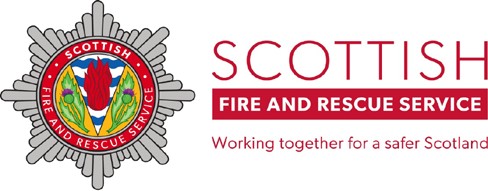 By submitting this form to SFRS.CommunityAssetRegister@firescotland.gov.uk I accept responsibility for the information provided and will ensure the equipment and qualifications listed are maintained to a suitable standard.Where provided, I have permission to give SFRS personal data about the group members.Section 1 – Your DetailsSection 1 – Your DetailsSection 1 – Your DetailsNameAddressEmailPreferred phone number (this will be used to mobilise you)Preferred phone number (this will be used to mobilise you)Alternative phone numberSection 2 – Your Organisation’s DetailsSection 2 – Your Organisation’s DetailsSection 2 – Your Organisation’s DetailsSection 2 – Your Organisation’s DetailsOrganisation/Group NameAddressWebsitePreferred phone number (this will be used to mobilise you)Preferred phone number (this will be used to mobilise you)Alternative phone numberPrimary contactSecondary contactNameRole / Job titleEmailPhone numberSection 3 - Your Skills and ExperienceTell us about yourself or your groupSection 4 – Your EquipmentSection 4 – Your EquipmentSection 4 – Your EquipmentTypeFor example: vehicle, boat, drone, communication or medical equipment, generator, temporary shelter, ground clearance machinery.QuantityDescriptionTell us what it is and what it can do, including where applicable the make, model, capacity, vehicle registration.Section 5 – Your People (For groups and companies only)Section 5 – Your People (For groups and companies only)How many member are you registering?Member NameMember Email addressSection 6 – Your QualificationsProvide details where the qualification is relevant to the asset register and you can provide copies of certificatesSection 6 – Your QualificationsProvide details where the qualification is relevant to the asset register and you can provide copies of certificatesSection 6 – Your QualificationsProvide details where the qualification is relevant to the asset register and you can provide copies of certificatesSection 6 – Your QualificationsProvide details where the qualification is relevant to the asset register and you can provide copies of certificatesSection 6 – Your QualificationsProvide details where the qualification is relevant to the asset register and you can provide copies of certificatesSection 6 – Your QualificationsProvide details where the qualification is relevant to the asset register and you can provide copies of certificatesStudent nameCourse nameTraining providerIssue dateExpiry dateCopy of certificate provided☐☐☐☐☐☐Print NameSignatureDate